FactsheetsPurposeAll Community Sponsor groups must provide a local information factsheet within 3 days of submitting your Property Offer Form to the Local Authority, which can be handed to the families at their UK Cultural Orientation appointments.Format and StructureA basic template for these factsheets is found at Appendix A.  The template covers the key areas needed in each factsheet which will allow the families to learn about where they are being resettled. As we are trying to ensure that everyone gets consistent information about the areas they are going to, it would be appreciated if you could use the template.All factsheets need to be in both English and the respective first language of the family that you have indicated in your application that you can support. Things to put in the factsheet:A welcome message to the refugeesA short introduction to your group and its key membersA description of the area Where it is in the UK – please include a mapA description of the property including photosDistance from nearest city or large town in the case of it being in a rural areaA description of the types of support your group is offering to the familyRail, Bus and Air travelReligion (where is the nearest place of worship) – please include all major religions Good PracticeGood examples of the factsheets are attached at Appendix B.  Please ensure that you add appropriate photographs which will give the families an idea of the area they are going to.Do’s and Don’tsAPPENDIX AFACTSHEET TEMPLATEGroup NameNB- Pictures above are generic for illustration purposes – use more regional specific picturesAppendix B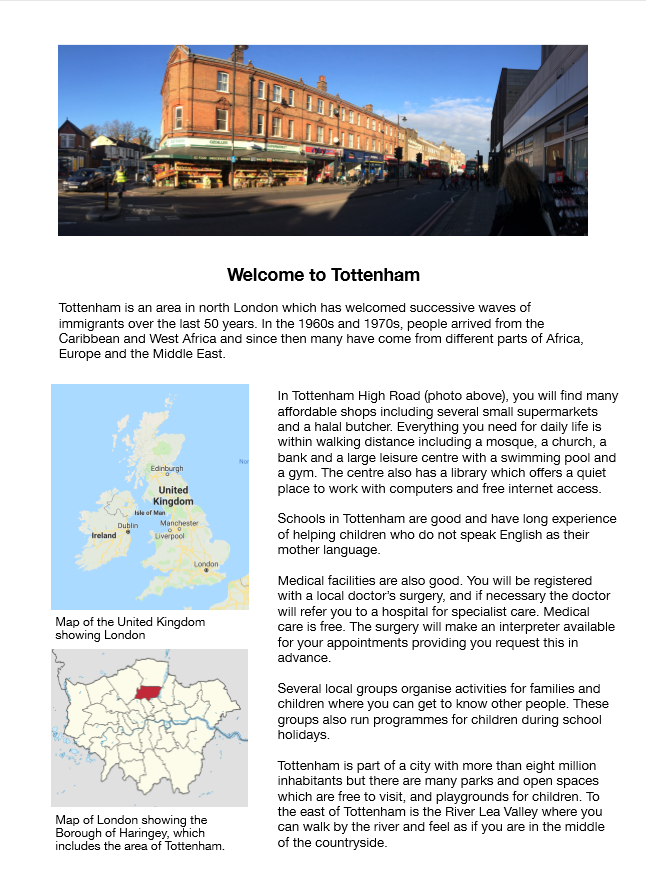 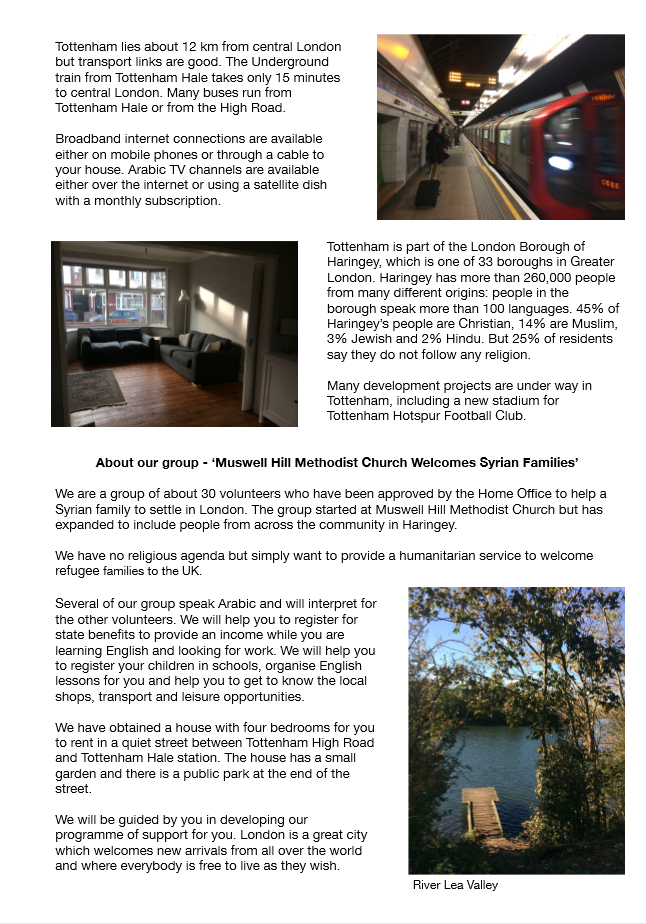 Do’sDon’tsKeep it simplePut in picturesAsk already resettled refugees what information they would have liked to see in the factsheetsKeep your facts pertinent to a refugee coming to an unknown country to resettle Don’t focus on historical facts or clubsDeviate from the structure of the templateDon’t do all text with no pictures – remember some of these refugees are not literate and pictures tell them a storyWelcome from (group name)Insert pictures of key group membersWhere is xxxx?Xxxx is a (town/village/city) in xxxxx which as you can see on the map is in xxxx part of the UK.  We have a population of xxxxxx which is made up of a diverse mix of ethnic groups.Some of the languages spoken are English, Arabic, xxxx, xxxx, xxxx, and xxxx.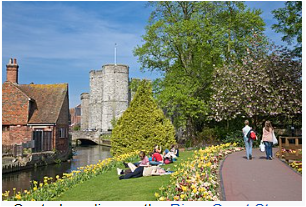 Location in the UK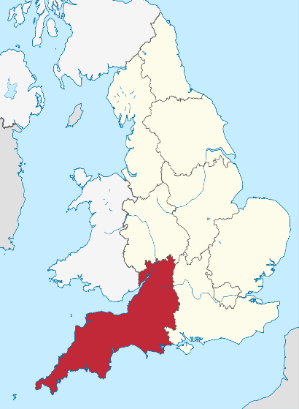 Cornwall the most southern County in the UK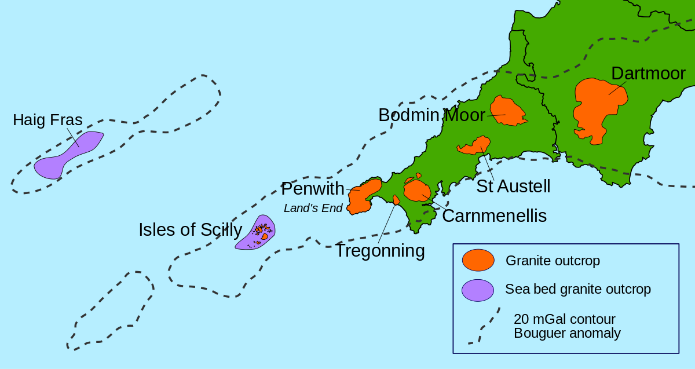 Property detailsProperty Photos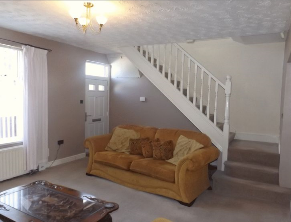 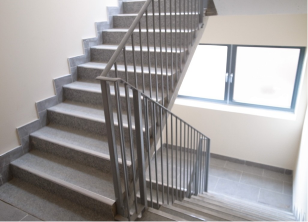 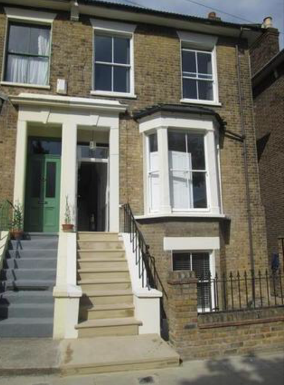 Distance from nearest city or large town in the case of it being in a rural areaMap showing the distances and locationsA description of the types of support your group is offering to the familyBenefit claimsAccess to ESOL Lessons etcGetting about?Description of transport links availableAirport, train, bus, taxi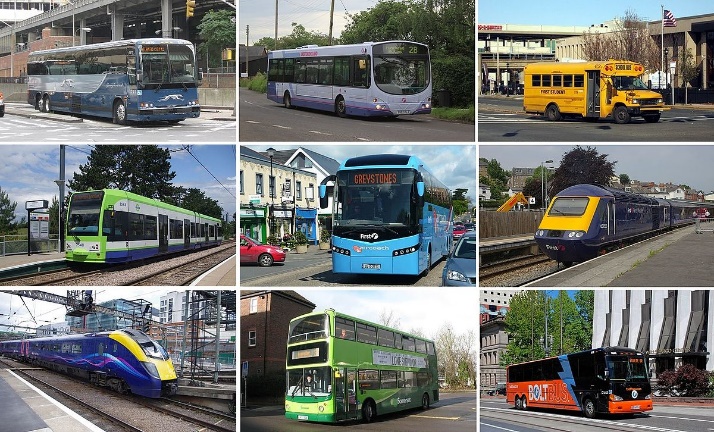 ReligionThere are a number of different religions represented in xxxxxxx.  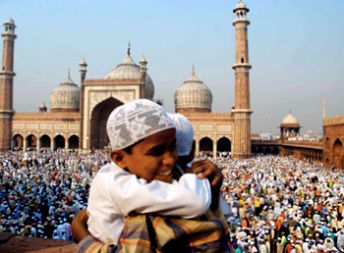 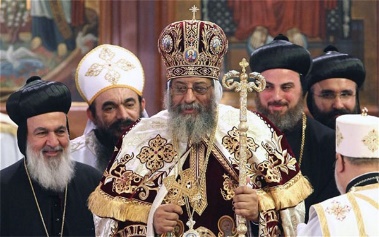 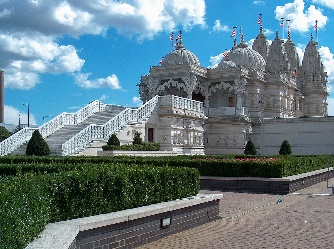 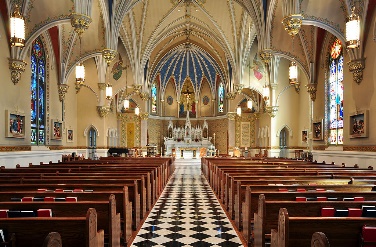 